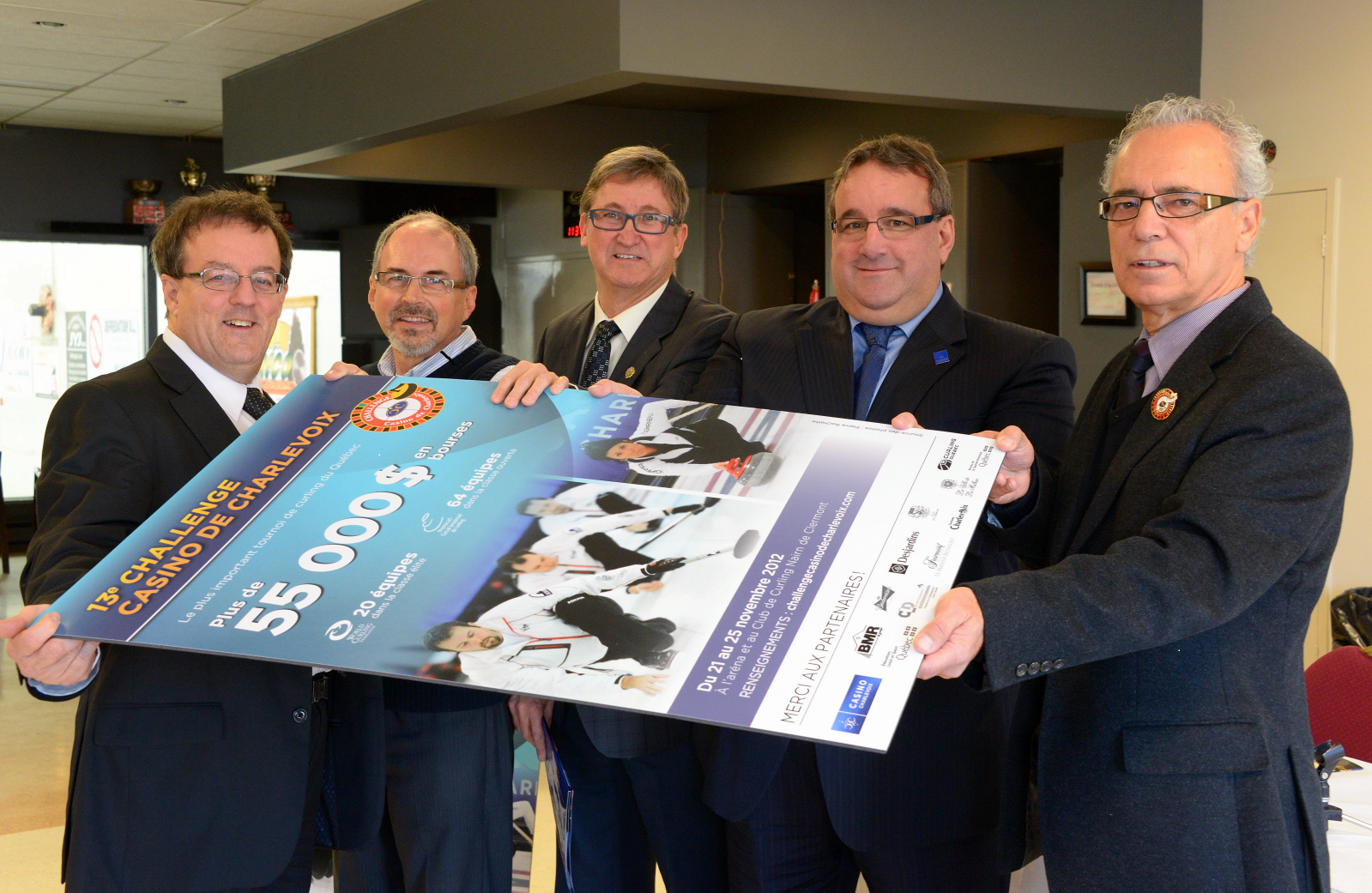 	                                                                                                         PRÊTS À FAIRE FEU.- Jean Chabot, responsable des inscriptions et de l’horaire, Ulric Harvey, membre du comité organisateur,                                                                                           Jean-Pierre Gagnon, maire de Clermont, François Tremblay, directeur général du Casino de Charlevoix, et Bruno Turcotte,                                                                                           président du comité organisateur, brûlent d’impatience à quelques jours seulement du départ de la 13e édition du Challenge Casino                                                                                          de Charlevoix.                                                                                                                                 (Photo collaboration Pierre Rochette)